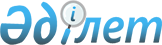 Республикалық меншіктен Павлодар облысының коммуналдық меншігіне автомобиль жолдарын беру туралыҚазақстан Республикасы Үкіметінің 2017 жылғы 20 ақпандағы № 84 қаулысы
      "Мемлекеттік мүлік туралы" 2011 жылғы 1 наурыздағы Қазақстан Республикасы Заңының 9-бабына сәйкес Қазақстан Республикасының Үкіметі ҚАУЛЫ ЕТЕДІ:
      1. Республикалық меншіктен "Қазақстан Республикасы Инвестициялар және даму министрлігінің Автомобиль жолдары комитеті" республикалық мемлекеттік мекемесінің теңгерімінен Павлодар облысының коммуналдық меншігіне 390-408 километрдегі, жалпы ұзындығы 18 километр М-38 "РФ шекарасы (Омбыға) - Майқапшағай (ҚХР-ға шығу), Павлодар, Семей қалалары арқылы" автомобиль жолының учаскесі берілсін.
      2. Қазақстан Республикасы Инвестициялар және даму министрлігінің Автомобиль жолдары комитеті Қазақстан Республикасы Қаржы министрлігінің Мемлекеттік мүлік және жекешелендіру комитетімен және Павлодар облысының әкімімен бірлесіп, заңнамада белгіленген тәртіппен осы қаулыдан туындайтын қажетті шараларды қабылдасын.
      3. Осы қаулы қол қойылған күнінен бастап қолданысқа енгізіледі.
					© 2012. Қазақстан Республикасы Әділет министрлігінің «Қазақстан Республикасының Заңнама және құқықтық ақпарат институты» ШЖҚ РМК
				
      Қазақстан Республикасының

      Премьер-Министрі

Б.Сағынтаев
